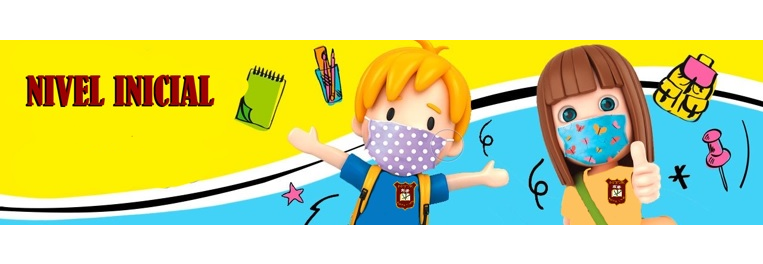 ENTREVISTA DE ACTUALIZACIÓN                                             Fecha________________________________¿QUÉ MODIFICACIONES HUBO DESDE EL AÑO ANTERIOR?(vivienda, alimentación, sueño, hábitos, límites, juegos, lenguaje, alergias, cambios en la rutina y organización familiar)._______________________________________________________________________________________________________________________________________________________________________________________________________________________________________________________________________________________________________________________________________________________________________________________________________________________________________________________________________________________________________________________________________________________________________________________________________________________________________________________________________________________________________________________________________________________________________________________________________________________________________________________________________________________________________________________________________________________________________________________________________________________________________________________________________________________________________________________________________________________________________________________________________________________________________________________________________________________________________________________________________________________________________________________________________________________________________________________________________________________________________________________OBSERVACIONES: ________________________________________________________________________________________________________________________________________________________________________________________________________________________________________________________________________________________________________________________________________________________________________________________________________________________________________________________________________________________________________________________________________________________________________________________________________________________________________Nombre y Apellido: ___________________________________________________Sala: _________________________________